Hounslow Street Pastor 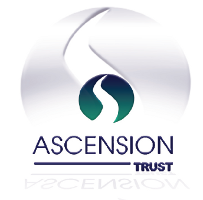 Confidential 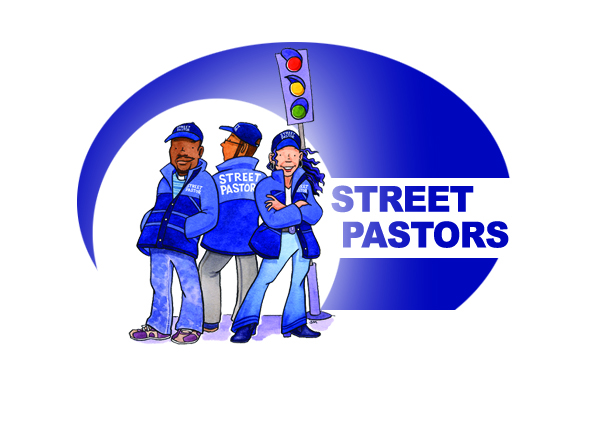 Self Declaration FormNAME:NAME:NAME:NAME:NAME:POSITION APPLIED FOR:Under the terms of the Rehabilitation of Offenders Act 1974 (Exceptions) Order 1975, the persons you will be working with include children and vulnerable adults.  This means that you are exempt from the Act and will be asked to declare any previous criminal convictions including ‘spent’ convictions. This information can then be used as a basis for deciding whether or not you are suitable to work with children and vulnerable adults. The disclosure of an offence will not necessarily be a bar to your appointment. However, failure to disclose an offence or other misrepresentations may result in the termination of your services.Under the terms of the Rehabilitation of Offenders Act 1974 (Exceptions) Order 1975, the persons you will be working with include children and vulnerable adults.  This means that you are exempt from the Act and will be asked to declare any previous criminal convictions including ‘spent’ convictions. This information can then be used as a basis for deciding whether or not you are suitable to work with children and vulnerable adults. The disclosure of an offence will not necessarily be a bar to your appointment. However, failure to disclose an offence or other misrepresentations may result in the termination of your services.Under the terms of the Rehabilitation of Offenders Act 1974 (Exceptions) Order 1975, the persons you will be working with include children and vulnerable adults.  This means that you are exempt from the Act and will be asked to declare any previous criminal convictions including ‘spent’ convictions. This information can then be used as a basis for deciding whether or not you are suitable to work with children and vulnerable adults. The disclosure of an offence will not necessarily be a bar to your appointment. However, failure to disclose an offence or other misrepresentations may result in the termination of your services.Under the terms of the Rehabilitation of Offenders Act 1974 (Exceptions) Order 1975, the persons you will be working with include children and vulnerable adults.  This means that you are exempt from the Act and will be asked to declare any previous criminal convictions including ‘spent’ convictions. This information can then be used as a basis for deciding whether or not you are suitable to work with children and vulnerable adults. The disclosure of an offence will not necessarily be a bar to your appointment. However, failure to disclose an offence or other misrepresentations may result in the termination of your services.Under the terms of the Rehabilitation of Offenders Act 1974 (Exceptions) Order 1975, the persons you will be working with include children and vulnerable adults.  This means that you are exempt from the Act and will be asked to declare any previous criminal convictions including ‘spent’ convictions. This information can then be used as a basis for deciding whether or not you are suitable to work with children and vulnerable adults. The disclosure of an offence will not necessarily be a bar to your appointment. However, failure to disclose an offence or other misrepresentations may result in the termination of your services.Under the terms of the Rehabilitation of Offenders Act 1974 (Exceptions) Order 1975, the persons you will be working with include children and vulnerable adults.  This means that you are exempt from the Act and will be asked to declare any previous criminal convictions including ‘spent’ convictions. This information can then be used as a basis for deciding whether or not you are suitable to work with children and vulnerable adults. The disclosure of an offence will not necessarily be a bar to your appointment. However, failure to disclose an offence or other misrepresentations may result in the termination of your services.This form is strictly confidential and, except under compulsion of law, will be seen only by thoseresponsible for your appointment, the Hounslow Street Pastors Child Protection and Vulnerable Adults Officer and his/her deputy. All forms will be kept securely under the terms of the Data Protection Act 1998.Please refer to the Guidance Notes when completing this form.   If you answer YES to any question, please give details, using a separate sheet if necessary, giving the number of the question you are answering.This form is strictly confidential and, except under compulsion of law, will be seen only by thoseresponsible for your appointment, the Hounslow Street Pastors Child Protection and Vulnerable Adults Officer and his/her deputy. All forms will be kept securely under the terms of the Data Protection Act 1998.Please refer to the Guidance Notes when completing this form.   If you answer YES to any question, please give details, using a separate sheet if necessary, giving the number of the question you are answering.This form is strictly confidential and, except under compulsion of law, will be seen only by thoseresponsible for your appointment, the Hounslow Street Pastors Child Protection and Vulnerable Adults Officer and his/her deputy. All forms will be kept securely under the terms of the Data Protection Act 1998.Please refer to the Guidance Notes when completing this form.   If you answer YES to any question, please give details, using a separate sheet if necessary, giving the number of the question you are answering.This form is strictly confidential and, except under compulsion of law, will be seen only by thoseresponsible for your appointment, the Hounslow Street Pastors Child Protection and Vulnerable Adults Officer and his/her deputy. All forms will be kept securely under the terms of the Data Protection Act 1998.Please refer to the Guidance Notes when completing this form.   If you answer YES to any question, please give details, using a separate sheet if necessary, giving the number of the question you are answering.This form is strictly confidential and, except under compulsion of law, will be seen only by thoseresponsible for your appointment, the Hounslow Street Pastors Child Protection and Vulnerable Adults Officer and his/her deputy. All forms will be kept securely under the terms of the Data Protection Act 1998.Please refer to the Guidance Notes when completing this form.   If you answer YES to any question, please give details, using a separate sheet if necessary, giving the number of the question you are answering.This form is strictly confidential and, except under compulsion of law, will be seen only by thoseresponsible for your appointment, the Hounslow Street Pastors Child Protection and Vulnerable Adults Officer and his/her deputy. All forms will be kept securely under the terms of the Data Protection Act 1998.Please refer to the Guidance Notes when completing this form.   If you answer YES to any question, please give details, using a separate sheet if necessary, giving the number of the question you are answering.Please tick either the YES or NO Box in answer to EVERY QUESTIONPlease tick either the YES or NO Box in answer to EVERY QUESTIONPlease tick either the YES or NO Box in answer to EVERY QUESTIONPlease tick either the YES or NO Box in answer to EVERY QUESTIONPlease tick either the YES or NO Box in answer to EVERY QUESTIONPlease tick either the YES or NO Box in answer to EVERY QUESTION1aHave you ever been convicted of a criminal offence (including any spent convictions underthe Rehabilitation of Offenders Act 1974)?Have you ever been convicted of a criminal offence (including any spent convictions underthe Rehabilitation of Offenders Act 1974)?Have you ever been convicted of a criminal offence (including any spent convictions underthe Rehabilitation of Offenders Act 1974)?Have you ever been convicted of a criminal offence (including any spent convictions underthe Rehabilitation of Offenders Act 1974)?Have you ever been convicted of a criminal offence (including any spent convictions underthe Rehabilitation of Offenders Act 1974)?YESNO1bHave you ever been cautioned by the police, given a reprimand or warning or bound over tokeep the peace?Have you ever been cautioned by the police, given a reprimand or warning or bound over tokeep the peace?Have you ever been cautioned by the police, given a reprimand or warning or bound over tokeep the peace?Have you ever been cautioned by the police, given a reprimand or warning or bound over tokeep the peace?Have you ever been cautioned by the police, given a reprimand or warning or bound over tokeep the peace?YESNO1cAre you at present under investigation? Are you at present under investigation? Are you at present under investigation? Are you at present under investigation? Are you at present under investigation? YESNO1dHave you ever been found by a Court exercising Civil Jurisdiction (including matrimonial orfamily jurisdiction) to have caused significant harm to a child or young person under theage of 18 years, or has any such Court made an Order against you on the basis of any findingor allegation that any child or young person was at risk of significant harm from you?Have you ever been found by a Court exercising Civil Jurisdiction (including matrimonial orfamily jurisdiction) to have caused significant harm to a child or young person under theage of 18 years, or has any such Court made an Order against you on the basis of any findingor allegation that any child or young person was at risk of significant harm from you?Have you ever been found by a Court exercising Civil Jurisdiction (including matrimonial orfamily jurisdiction) to have caused significant harm to a child or young person under theage of 18 years, or has any such Court made an Order against you on the basis of any findingor allegation that any child or young person was at risk of significant harm from you?Have you ever been found by a Court exercising Civil Jurisdiction (including matrimonial orfamily jurisdiction) to have caused significant harm to a child or young person under theage of 18 years, or has any such Court made an Order against you on the basis of any findingor allegation that any child or young person was at risk of significant harm from you?Have you ever been found by a Court exercising Civil Jurisdiction (including matrimonial orfamily jurisdiction) to have caused significant harm to a child or young person under theage of 18 years, or has any such Court made an Order against you on the basis of any findingor allegation that any child or young person was at risk of significant harm from you?YESNO2aHas your conduct ever caused or been likely to cause significant harm to a child or youngperson under the age of 18, or put a child or young person at risk of significant harm?Has your conduct ever caused or been likely to cause significant harm to a child or youngperson under the age of 18, or put a child or young person at risk of significant harm?Has your conduct ever caused or been likely to cause significant harm to a child or youngperson under the age of 18, or put a child or young person at risk of significant harm?Has your conduct ever caused or been likely to cause significant harm to a child or youngperson under the age of 18, or put a child or young person at risk of significant harm?Has your conduct ever caused or been likely to cause significant harm to a child or youngperson under the age of 18, or put a child or young person at risk of significant harm?YESNO2bHas your conduct ever caused or been likely to cause significant harm to a vulnerable adult,or put a vulnerable adult at risk of significant harm?Has your conduct ever caused or been likely to cause significant harm to a vulnerable adult,or put a vulnerable adult at risk of significant harm?Has your conduct ever caused or been likely to cause significant harm to a vulnerable adult,or put a vulnerable adult at risk of significant harm?Has your conduct ever caused or been likely to cause significant harm to a vulnerable adult,or put a vulnerable adult at risk of significant harm?Has your conduct ever caused or been likely to cause significant harm to a vulnerable adult,or put a vulnerable adult at risk of significant harm?YESNO2cTo your knowledge, has it ever been alleged that your conduct has resulted in any of the things mentioned at 2a and 2b above?To your knowledge, has it ever been alleged that your conduct has resulted in any of the things mentioned at 2a and 2b above?To your knowledge, has it ever been alleged that your conduct has resulted in any of the things mentioned at 2a and 2b above?To your knowledge, has it ever been alleged that your conduct has resulted in any of the things mentioned at 2a and 2b above?To your knowledge, has it ever been alleged that your conduct has resulted in any of the things mentioned at 2a and 2b above?YESNOIf yes, please give details, including the date(s) and nature of the conduct, or alleged conduct, andwhether you were dismissed, disciplined, moved to other work or resigned from any paid or voluntary work as a result.If yes, please give details, including the date(s) and nature of the conduct, or alleged conduct, andwhether you were dismissed, disciplined, moved to other work or resigned from any paid or voluntary work as a result.If yes, please give details, including the date(s) and nature of the conduct, or alleged conduct, andwhether you were dismissed, disciplined, moved to other work or resigned from any paid or voluntary work as a result.If yes, please give details, including the date(s) and nature of the conduct, or alleged conduct, andwhether you were dismissed, disciplined, moved to other work or resigned from any paid or voluntary work as a result.If yes, please give details, including the date(s) and nature of the conduct, or alleged conduct, andwhether you were dismissed, disciplined, moved to other work or resigned from any paid or voluntary work as a result.3Has a child in your care or for whom you have or had parental responsibility ever beenremoved from your care, been placed on the Child Protection Register or been the subject of aCare Order, a Supervision Order, a Child Assessment Order or an Emergency ProtectionOrder under the Children Act 1989, or a similar Order under other legislation?Has a child in your care or for whom you have or had parental responsibility ever beenremoved from your care, been placed on the Child Protection Register or been the subject of aCare Order, a Supervision Order, a Child Assessment Order or an Emergency ProtectionOrder under the Children Act 1989, or a similar Order under other legislation?Has a child in your care or for whom you have or had parental responsibility ever beenremoved from your care, been placed on the Child Protection Register or been the subject of aCare Order, a Supervision Order, a Child Assessment Order or an Emergency ProtectionOrder under the Children Act 1989, or a similar Order under other legislation?Has a child in your care or for whom you have or had parental responsibility ever beenremoved from your care, been placed on the Child Protection Register or been the subject of aCare Order, a Supervision Order, a Child Assessment Order or an Emergency ProtectionOrder under the Children Act 1989, or a similar Order under other legislation?Has a child in your care or for whom you have or had parental responsibility ever beenremoved from your care, been placed on the Child Protection Register or been the subject of aCare Order, a Supervision Order, a Child Assessment Order or an Emergency ProtectionOrder under the Children Act 1989, or a similar Order under other legislation?YESNO4What reasonable adjustments should we consider that would better enable you to work with children or vulnerable adults?What reasonable adjustments should we consider that would better enable you to work with children or vulnerable adults?What reasonable adjustments should we consider that would better enable you to work with children or vulnerable adults?What reasonable adjustments should we consider that would better enable you to work with children or vulnerable adults?What reasonable adjustments should we consider that would better enable you to work with children or vulnerable adults?. . . . . . . . . . . . . . . . . . . . . . . . . . . . . . . . . . . . . . . . .    . . . . . . . . . . . . . . . . . . . . . . . . . . . . . . . . . . . . . . . . .    . . . . . . . . . . . . . . . . . . . . . . . . . . . . . . . . . . . . . . . . .    . . . . . . . . . . . . . . . . . . . . . . . . . . . . . . . . . . . . . . . . .    . . . . . . . . . . . . . . . . . . . . . . . . . . . . . . . . . . . . . . . . .    5Have you ever been known by any name other than that given on this form?Have you ever been known by any name other than that given on this form?Have you ever been known by any name other than that given on this form?Have you ever been known by any name other than that given on this form?Have you ever been known by any name other than that given on this form?YESNO6Have you, during the past five years, had any home address other than that given below?Have you, during the past five years, had any home address other than that given below?Have you, during the past five years, had any home address other than that given below?Have you, during the past five years, had any home address other than that given below?Have you, during the past five years, had any home address other than that given below?YESNODECLARATIONDECLARATIONDECLARATIONDECLARATIONDECLARATIONDECLARATIONI declare that the above information (and that on the attached sheets ***) is accurate and complete tothe best of my knowledge.I declare that the above information (and that on the attached sheets ***) is accurate and complete tothe best of my knowledge.I declare that the above information (and that on the attached sheets ***) is accurate and complete tothe best of my knowledge.I declare that the above information (and that on the attached sheets ***) is accurate and complete tothe best of my knowledge.I declare that the above information (and that on the attached sheets ***) is accurate and complete tothe best of my knowledge.I declare that the above information (and that on the attached sheets ***) is accurate and complete tothe best of my knowledge.Signed  . . . . . . . . . . . . . . . . . . . . . . . . . . . . . . . . . . . . . . . . . .    Date  . . . . . . . . . . . . . . . . . . . . . . . . .Full Name  . . . . . . . . . . . . . . . . . . . . . . . . . . . . . . . . . . . . . . .     Date of Birth  . . . . . . . . . . . . . . . . . . .Address  . . . . . . . . . . . . . . . . . . . . . . . . . . . . . . . . . . . . . . . . . . . . . . . . . . . . . . . . . . . . . . . . . . . . . . . . .  . . . . . . . . . . . . . . . . . . . . . . . . . . . . . . . . . . . . . . . . . . . . . . . .   Postcode  . . . . . . . . . . . . . . . . . . . . . .Tel. No.  . . . . . . . . . . . . . . . . . . . . . . . .    Email  . . . . . . . . . . . . . . . . . . . . . . . . . . . . . . . . . . . . . . . . . .Signed  . . . . . . . . . . . . . . . . . . . . . . . . . . . . . . . . . . . . . . . . . .    Date  . . . . . . . . . . . . . . . . . . . . . . . . .Full Name  . . . . . . . . . . . . . . . . . . . . . . . . . . . . . . . . . . . . . . .     Date of Birth  . . . . . . . . . . . . . . . . . . .Address  . . . . . . . . . . . . . . . . . . . . . . . . . . . . . . . . . . . . . . . . . . . . . . . . . . . . . . . . . . . . . . . . . . . . . . . . .  . . . . . . . . . . . . . . . . . . . . . . . . . . . . . . . . . . . . . . . . . . . . . . . .   Postcode  . . . . . . . . . . . . . . . . . . . . . .Tel. No.  . . . . . . . . . . . . . . . . . . . . . . . .    Email  . . . . . . . . . . . . . . . . . . . . . . . . . . . . . . . . . . . . . . . . . .Signed  . . . . . . . . . . . . . . . . . . . . . . . . . . . . . . . . . . . . . . . . . .    Date  . . . . . . . . . . . . . . . . . . . . . . . . .Full Name  . . . . . . . . . . . . . . . . . . . . . . . . . . . . . . . . . . . . . . .     Date of Birth  . . . . . . . . . . . . . . . . . . .Address  . . . . . . . . . . . . . . . . . . . . . . . . . . . . . . . . . . . . . . . . . . . . . . . . . . . . . . . . . . . . . . . . . . . . . . . . .  . . . . . . . . . . . . . . . . . . . . . . . . . . . . . . . . . . . . . . . . . . . . . . . .   Postcode  . . . . . . . . . . . . . . . . . . . . . .Tel. No.  . . . . . . . . . . . . . . . . . . . . . . . .    Email  . . . . . . . . . . . . . . . . . . . . . . . . . . . . . . . . . . . . . . . . . .Signed  . . . . . . . . . . . . . . . . . . . . . . . . . . . . . . . . . . . . . . . . . .    Date  . . . . . . . . . . . . . . . . . . . . . . . . .Full Name  . . . . . . . . . . . . . . . . . . . . . . . . . . . . . . . . . . . . . . .     Date of Birth  . . . . . . . . . . . . . . . . . . .Address  . . . . . . . . . . . . . . . . . . . . . . . . . . . . . . . . . . . . . . . . . . . . . . . . . . . . . . . . . . . . . . . . . . . . . . . . .  . . . . . . . . . . . . . . . . . . . . . . . . . . . . . . . . . . . . . . . . . . . . . . . .   Postcode  . . . . . . . . . . . . . . . . . . . . . .Tel. No.  . . . . . . . . . . . . . . . . . . . . . . . .    Email  . . . . . . . . . . . . . . . . . . . . . . . . . . . . . . . . . . . . . . . . . .Signed  . . . . . . . . . . . . . . . . . . . . . . . . . . . . . . . . . . . . . . . . . .    Date  . . . . . . . . . . . . . . . . . . . . . . . . .Full Name  . . . . . . . . . . . . . . . . . . . . . . . . . . . . . . . . . . . . . . .     Date of Birth  . . . . . . . . . . . . . . . . . . .Address  . . . . . . . . . . . . . . . . . . . . . . . . . . . . . . . . . . . . . . . . . . . . . . . . . . . . . . . . . . . . . . . . . . . . . . . . .  . . . . . . . . . . . . . . . . . . . . . . . . . . . . . . . . . . . . . . . . . . . . . . . .   Postcode  . . . . . . . . . . . . . . . . . . . . . .Tel. No.  . . . . . . . . . . . . . . . . . . . . . . . .    Email  . . . . . . . . . . . . . . . . . . . . . . . . . . . . . . . . . . . . . . . . . .Signed  . . . . . . . . . . . . . . . . . . . . . . . . . . . . . . . . . . . . . . . . . .    Date  . . . . . . . . . . . . . . . . . . . . . . . . .Full Name  . . . . . . . . . . . . . . . . . . . . . . . . . . . . . . . . . . . . . . .     Date of Birth  . . . . . . . . . . . . . . . . . . .Address  . . . . . . . . . . . . . . . . . . . . . . . . . . . . . . . . . . . . . . . . . . . . . . . . . . . . . . . . . . . . . . . . . . . . . . . . .  . . . . . . . . . . . . . . . . . . . . . . . . . . . . . . . . . . . . . . . . . . . . . . . .   Postcode  . . . . . . . . . . . . . . . . . . . . . .Tel. No.  . . . . . . . . . . . . . . . . . . . . . . . .    Email  . . . . . . . . . . . . . . . . . . . . . . . . . . . . . . . . . . . . . . . . . .*** please delete if not applicable*** please delete if not applicable*** please delete if not applicable*** please delete if not applicable*** please delete if not applicable*** please delete if not applicablePlease return the completed form to: Hounslow Street Pastors                                                                                   ]Please return the completed form to: Hounslow Street Pastors                                                                                   ]Please return the completed form to: Hounslow Street Pastors                                                                                   ]Please return the completed form to: Hounslow Street Pastors                                                                                   ]Please return the completed form to: Hounslow Street Pastors                                                                                   ]Please return the completed form to: Hounslow Street Pastors                                                                                   ]Before an appointment can be confirmed, applicants must ensure that they have applied for an Enhanced Disclosure Without Barred List Check from the Disclosure and Barring Service. (This will be done during the first few weeks of Training)Before an appointment can be confirmed, applicants must ensure that they have applied for an Enhanced Disclosure Without Barred List Check from the Disclosure and Barring Service. (This will be done during the first few weeks of Training)Before an appointment can be confirmed, applicants must ensure that they have applied for an Enhanced Disclosure Without Barred List Check from the Disclosure and Barring Service. (This will be done during the first few weeks of Training)Before an appointment can be confirmed, applicants must ensure that they have applied for an Enhanced Disclosure Without Barred List Check from the Disclosure and Barring Service. (This will be done during the first few weeks of Training)Before an appointment can be confirmed, applicants must ensure that they have applied for an Enhanced Disclosure Without Barred List Check from the Disclosure and Barring Service. (This will be done during the first few weeks of Training)Before an appointment can be confirmed, applicants must ensure that they have applied for an Enhanced Disclosure Without Barred List Check from the Disclosure and Barring Service. (This will be done during the first few weeks of Training)